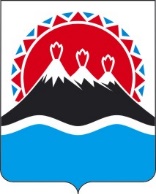 П О С Т А Н О В Л Е Н И ЕГУБЕРНАТОРА КАМЧАТСКОГО КРАЯВ соответствии с пунктом 2 части 1 статьи 3.1 Закона Российской Федерации от 14.05.1993 № 4979-1 «О ветеринарии», пунктом 42 Ветеринарных правил осуществления профилактических, диагностических, ограничительных и иных мероприятий, установления и отмены карантина и иных ограничений, направленных на предотвращение распространения и ликвидацию очагов высокопатогенного гриппа птиц, утвержденных приказом Министерства сельского хозяйства Российской Федерации от 23.03.2021 № 158, на основании представления Министра сельского хозяйства, пищевой и перерабатывающей промышленности Камчатского края от 16.04.2024 № 29.29/1448 ПОСТАНОВЛЯЮ:1. Отменить ограничительные мероприятия (карантин) по высокопатогенному гриппу птиц в границах следующих территорий:1) эпизоотического очага – территория личного подсобного хозяйства, расположенного по адресу: Алеутский муниципальный округ в Камчатском крае, с. Никольское, ул. Гагарина, д. 3, д. 7;2) угрожаемой зоны – территории в радиусе 5 километров от эпизоотического очага;3) зоны наблюдения – территории в радиусе 10 километров от угрожаемой зоны. 2. Запретить в течение 90 календарных дней со дня отмены ограничительного мероприятия (карантина) вывоз птиц и инкубационного яйца с территории эпизоотического очага и угрожаемой зоны.3. Признать утратившим силу постановление Губернатора Камчатского края от 21.01.2023 № 4 «Об установлении ограничительных мероприятий (карантина) по высокопатогенному гриппу птиц».4. Настоящее Постановление вступает в силу со дня его официального опубликования. [Дата регистрации] № [Номер документа]г. Петропавловск-КамчатскийОб отмене ограничительных мероприятий (карантина) по высокопатогенному гриппу птиц на территории Алеутского муниципального округа Камчатского края[горизонтальный штамп подписи 1]В.В. Солодов